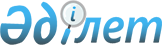 О внесении изменений в решение маслихата от 18 февраля 2013 года № 74 "Об утверждении Правил оказания жилищной помощи"
					
			Утративший силу
			
			
		
					Решение маслихата Джангельдинского района Костанайской области от 24 октября 2014 года № 194. Зарегистрировано Департаментом юстиции Костанайской области 19 ноября 2014 года № 5159. Утратило силу решением маслихата Джангельдинского района Костанайской области от 26 февраля 2015 года № 206

      Сноска. Утратило силу решением маслихата Джангельдинского района Костанайской области от 26.02.2015 № 206 (вводится в действие по истечении десяти календарных дней после дня его первого официального опубликования).      В соответствии с пунктом 2 статьи 97 Закона Республики Казахстан от 16 апреля 1997 года "О жилищных отношениях" Джангельдинский районный маслихат РЕШИЛ:



      1. Внести в решение маслихата от 18 февраля 2013 года № 74 "Об утверждении Правил оказания жилищной помощи" (зарегистрировано в Реестре государственной регистрации нормативных правовых актов за № 4060, опубликовано 26 марта 2013 года в газете "Біздің Торгай") следующие изменения:



      в Правилах оказания жилищной помощи, утвержденных указанным решением:



      пункт 2 изложить в новой редакции:

      "2. Жилищная помощь оказывается государственным учреждением "Отдел занятости и социальных программ Джангельдинского района" (далее – Уполномоченный орган).

      Для назначения жилищной помощи семья (гражданин) обращается в Джангельдинский отдел филиала республиканского государственного предприятия "Центр обслуживания населения" по Костанайской области (далее - ЦОН), либо через веб-портал "электронного правительства" www.egov.kz (далее - портал) на альтернативной основе с заявлением и представляет документы, указанные в пункте 9 Стандарта государственной услуги "Назначение жилищной помощи", утвержденного постановлением Правительства Республики Казахстан от 5 марта 2014 года № 185 "Об утверждении стандартов государственных услуг в сфере жилищно-коммунального хозяйства".";



      пункт 3 изложить в новой редакции:

      "3. Уполномоченный орган предоставляет результат оказания жилищной помощи с момента сдачи пакета документов в ЦОН, а также при обращении на портал - 10 (десять) календарных дней.

      День сдачи пакета документов в ЦОН не входит в срок оказания жилищной помощи, при этом уполномоченный орган предоставляет результат оказания жилищной помощи за день до окончания срока оказания государственной услуги.";



      пункт 4 исключить;



      пункт 5 изложить в новой редакции:

      "5. Жилищная помощь назначается с месяца подачи заявления и оказывается на текущий квартал, в котором обратился услугополучатель, за исключением первого квартала года, когда назначение производится до конца отопительного сезона. Пенсионерам и инвалидам назначение жилищной помощи осуществляется на весь отопительный сезон.";



      пункт 6 изложить в новой редакции:

      "6. Услугополучатель жилищной помощи информирует уполномоченный орган об обстоятельствах, которые могут служить основанием для изменения размера жилищной помощи, а также о случаях ее неверного начисления.";



      пункт 7 изложить в новой редакции:

      "7. При возникновении обстоятельств, влияющих на размер жилищной помощи, производится перерасчет со дня наступления указанных обстоятельств (за исключением смерти услугополучателя).";



      пункт 8 изложить в новой редакции:

      "8. В случае выявления несоответствия доходов представленных услугополучателем учитываются сведения о доходах, полученных из государственных информационных систем.";



      пункт 9 изложить в новой редакции:

      "9. В случае смерти одиноко проживающего услугополучателя жилищной помощи выплата жилищной помощи завершается с месяца следующего за месяцем смерти.

      В случае смерти одного из членов семьи услугополучателя жилищной помощи производится перерасчет с месяца следующего за месяцем смерти.

      Прекращение либо перерасчет выплат в связи со смертью производится на основании списка умерших, ежемесячно запрашиваемого уполномоченным органом в органах, осуществляющих регистрацию актов гражданского состояния, или по предоставлению сведений членами семьи.";



      пункт 12 изложить в новой редакции:

      "12. Совокупный доход семьи (гражданина) исчисляется из общей суммы доходов семьи (гражданина) за квартал, предшествующий кварталу обращения за назначением жилищной помощи.";



      пункт 13 исключить:



      пункт 21 изложить в новой редакции:

      "21. Выплата жилищной помощи осуществляются уполномоченным органом по заявлению услугополучателя жилищной помощи через банки второго уровня, на лицевые счета услугополучателя жилищной помощи, поставщиков услуг, органов управления объектов кондоминиума.

      Перечисление денежных сумм на счета производится уполномоченным органом ежемесячно.".



      2. Настоящее решение вводится в действие по истечении десяти календарных дней после дня его первого официального опубликования.      Председатель внеочередной

      сессии Джангельдинского

      районного маслихата                        К. Раш      Секретарь Джангельдинского

      районного маслихата                        С. Нургазин
					© 2012. РГП на ПХВ «Институт законодательства и правовой информации Республики Казахстан» Министерства юстиции Республики Казахстан
				